   Outil 2 : déterminer le profil. Cet outil à deux utilités : identifier un profil idéal en amont des entretiens, puis établir le profil des candidats rencontrés.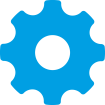 
 	Profil type de l’apprenti idéal (transmettre une copie au CFA)   Profil du candidat M/Mme : ………………………………………….……………rencontré(e) le …………………………..Par la suite comparez le profil type de l’apprenti idéal avec les profils des candidats reçus.
Les décalages entre les deux profils vous indiquent l’accompagnement à mettre en place.Qualités personnelles requisesà compléter en fonction des besoins du posteQualités personnelles requisesà compléter en fonction des besoins du posteVous pouvez tracer une courbe reliant les différents points pour déterminer le profilVous pouvez tracer une courbe reliant les différents points pour déterminer le profilVous pouvez tracer une courbe reliant les différents points pour déterminer le profilVous pouvez tracer une courbe reliant les différents points pour déterminer le profilQualités personnelles requisesà compléter en fonction des besoins du posteQualités personnelles requisesà compléter en fonction des besoins du postePas importantPeu importantimportantTrès importantPrésentationAllure généralePrésentationAllure vestimentaire (en adéquation avec l’activité de l’entreprise ?)PrésentationAisance relationnelle (souriant, aimable, avenant, poli, gestuelle…)PrésentationPrésentationPersonnalitéConfiance en soiPersonnalitéCalmePersonnalitéA l’écoute/empathiquePersonnalitéMotivé (enthousiasme/connaissance de l’entreprise)PersonnalitéResponsablePersonnalitéAutonomePersonnalitéCurieuxPersonnalitéDiscretPersonnalitéDynamiquePersonnalitéCommunicatifPersonnalitéAdaptabilitéPersonnalitéPersonnalitéTravailEsprit pratiqueTravailOrganiséTravailConsciencieux (rigoureux)TravailPolyvalentTravailCapacité à travailler en équipeTravailCréatifTravailEsprit d’initiativeTravailRésistance au stressTravailTravailExpériencesStages en entreprises et jobsExpériencesAutres qualités déterminant mon choix :Autres qualités déterminant mon choix :Autres qualités déterminant mon choix :Autres qualités déterminant mon choix :Autres qualités déterminant mon choix :Autres qualités déterminant mon choix :